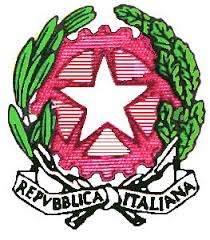 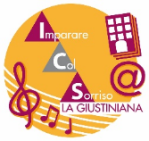 MINISTERO DELL’ISTRUZIONE E DEL MERITOUFFICIO SCOLASTICO REGIONALE PER IL LAZIORMIC85900B - ISTITUTO COMPRENSIVO STATALE  “LA GIUSTINIANA”Via Giuseppe Silla, 3 - 00189 Roma   06 30365205    06 30356161CodiceFiscale  97197580588rmic85900b@istruzione.itrmic85900b@pec.istruzione.itSito web: www.icslagiustiniana.edu.it________________________________________________________________________________________________________________________PROCEDURA PER L’EROGAZIONE DI UNA SANZIONE DISCIPLINAREDELIBERA DEL CONSIGLIO DI CLASSEIl giorno ………/…………/…………… alle ore ……………. Il consiglio della classe …………………….. sez. …………. Scuola “IC La Giustiniana” Vista la comunicazione alla famiglia del Responsabile della fase istruttoria Viste le ragioni esposte dall’alunno in data ………/………/……… Viste le ragioni esposte dalla famiglia in data ………/………/……… Considerato che la famiglia non si è presentata alla convocazione, ma è stata avvisata con mail certificataEssendo trascorso il tempo indicato nella comunicazione stessa, in base a quanto stabilito dall’art. 4 del D.P.R. 24.06.1998, n. 249 e successive modificazioni e dal regolamento di istituto, il consiglio di classe delibera l’erogazione della seguente sanzione disciplinare ……………………………………………………………………………………………………………………………………………………………………………………………………………………□a maggioranza, con docenti …….. favorevoli su ……..			□ all’unanimità DocentiFirma del Segretario…………………………………………………………………………Firma del Dirigente Scolastico o del Docente Delegato…………………………………………………………………………Nome e cognomeFirma del docenteVoto F-favorevole C - contrario 